OGŁOSZENIE O WOLNYM STANOWISKU URZĘDNICZYMORAZ O NABORZE KANDYDATÓW NA STANOWISKOZASTęPCy NACZELNIKAW WYDZIALE BUDOWNICTWAW STAROSTWIE POWIATOWYM W BRZEGU z siedzibą przy ul. Robotniczej 20, 49-300 BrzegWymagania niezbędne (konieczne do podjęcia pracy na tym stanowisku):obywatelstwo polskie*;pełna zdolność do czynności prawnych;korzystanie z pełni praw publicznych;niekaralność za umyślne przestępstwo ścigane z oskarżenia publicznego lub umyślne przestępstwo skarbowe;nieposzlakowana opinia;wykształcenie: wyższe – budownictwo, architektura, urbanistyka;doświadczenie zawodowe co najmniej 4 lata;znajomość następujących przepisów prawa:- ustawa z dnia 07 lipca 1994r. Prawo budowlane ( t.j. Dz. U. z 2010r. Nr 243, poz. 1623 ze zm. ), 		- ustawa z dnia 14 czerwca 1960r. Kodeks postępowania administracyjnego                         ( tj. Dz. U. z 2000r. Nr  98 poz. 1071 ze zm.), 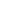  - rozporządzenia wykonawcze do ustaw.Wymagania dodatkowe (pozwalające na optymalne wykonywanie zadań na tym stanowisku):doświadczenie w pracy w administracji publicznej co najmniej 2 lata lub na podobnym stanowisku;uprawnienia budowlane;doświadczenie związane z kierowaniem zespołem;umiejętność obsługi komputera i urządzeń biurowych;komunikatywność, umiejętność nawiązywania kontaktów interpersonalnych               i zdolność negocjowania;znajomość następujących przepisów prawa:ustawa z dnia 5 czerwca 1998 r. o samorządzie powiatowym (tj. Dz. U. z 2001 r. Nr 142, poz. 1592 z późn. zm.),ustawa z dnia 21 listopada 2008 r. o pracownikach samorządowych (Dz. U. Nr 223, poz. 1458, z późn. zm.).Warunki pracy na stanowisku:miejsce pracy: Brzeg;wymiar czasu pracy: cały etat;z osobą wyłonioną w wyniku naboru przewidywane jest zawarcie umowy o pracę na czas określony z możliwością przedłużenia na czas nieokreślony;zatrudniona osoba będzie pracownikiem samorządowym na stanowisku urzędniczym, którego obowiązki i uprawnienia określają w szczególności: ustawa      z dnia 21 listopada 2008 r. o pracownikach samorządowych (Dz. U. Nr 223, poz. 1458, z późn. zm.), ustawa z dnia 26 czerwca 1974 r. — Kodeks pracy (Dz. U.           z 1998 r. Nr 21, poz. 94, z późn. zm.), rozporządzenie Rady Ministrów z dnia 18 marca 2009 r. w sprawie wynagradzania pracowników samorządowych (Dz. U. Nr 50, poz. 398, z późn. zm.), regulamin pracy Starostwa Powiatowego w Brzegu i inne;urzędnika samorządowego obowiązuje zakaz wykonywania zajęć pozostających w sprzeczności lub związanych z zajęciami, które pracownik wykonuje w ramach obowiązków służbowych, wywołujących uzasadnione podejrzenie o stronniczość lub interesowność oraz zajęć sprzecznych z obowiązkami wynikającymi z ustawy;stanowisko wyposażone będzie w komputer z oprogramowaniem;Zakres zadań wykonywanych na stanowisku:Sprawdzanie zgodności projektu budowlanego z zapisami miejscowych planów zagospodarowania przestrzennego albo decyzji o warunkach zabudowy ( w przypadku braku planu ) oraz wymaganiami ochrony środowiska.Sprawdzanie zgodności projektu zagospodarowania działki lub terenu z przepisami  techniczno-budowlanymi oraz zasadami wiedzy technicznej.Sprawdzanie kompletności projektu budowlanego i zgłoszenia robót budowlanych pod względem wymaganych opinii, uzgodnień, pozwoleń i sprawdzeń oraz informacji dotyczącej bezpieczeństwa i ochrony zdrowia.Sprawdzanie zgłoszeń robót budowlanych określonych ustawą Prawo budowlane.Przygotowywanie postanowień i decyzji administracyjnych w trybie przepisów  Prawo budowlane i Kodeksu postępowania administracyjnego.Prowadzenie postępowań w sprawie wydania decyzji zezwalających na realizację inwestycji drogowej, wynikających z ustawy o szczególnych zasadach przygotowania i realizacji inwestycji w zakresie dróg publicznych.Uczestnictwo w czynnościach inspekcyjnych i kontrolnych – na wezwanie nadzoru budowlanego.Udzielanie wyczerpujących informacji w zakresie wynikającym z zadań wydziału.Zastępowanie naczelnika wydziału.Wymagane dokumenty:list motywacyjny;życiorys (curriculum vitae);wypełniony oryginał kwestionariusza osobowego dla osoby ubiegającej się          o zatrudnienie (do pobrania na stronie powiat.brzeski.opolski.sisco.info lub w pok. 106 A na parterze w siedzibie Starostwa Powiatowego w Brzegu przy ul. Robotniczej 20);oświadczenie (lub oświadczenia) kandydata:o posiadaniu pełnej zdolności do czynności prawnych,o korzystaniu z pełni praw publicznych,stwierdzające, że kandydat nie był skazany prawomocnym wyrokiem sądu za umyślne przestępstwo ścigane z oskarżenia publicznego lub umyślne przestępstwo skarbowe,o wyrażeniu zgody na przetwarzanie danych osobowych na potrzeby naboru;kopie następujących dokumentów, poświadczone przez kandydata na każdej zapisanej stronie za zgodność z oryginałem:dokumentu tożsamości,świadectw pracy lub innych dokumentów potwierdzających staż pracy i doświadczenie zawodowe,dyplomów, świadectw lub innych dokumentów potwierdzających wykształcenie,dokumentów potwierdzających nabycie uprawnień zawodowych lub innych umiejętności, jeżeli kandydat takie posiada,dokumentu potwierdzającego niepełnosprawność, tj. w szczególności orzeczenia o stopniu niepełnosprawności, jeżeli kandydatowi przysługuje pierwszeństwo na zasadach określonych w art. 13a ust. 2 ustawy     pracownikach samorządowych,zaświadczenia poświadczającego odbycie służby przygotowawczej oraz/albo zdanie egzaminu na zasadach określonych w ustawie                o pracownikach samorządowych, jeżeli kandydat takie posiada;Termin i miejsce składania dokumentów:Dokumenty należy składać w postaci papierowej w zamkniętej kopercie z dopiskiem „Dotyczy naboru na stanowisko Zastępcy naczelnika Wydziału Budownictwa  Starostwa Powiatowego w Brzegu” do dnia 19 lipca 2012r. na biurze podawczym              w siedzibie Starostwa w godzinach jego pracy (715–1515) lub pocztą na adres: Starostwo Powiatowe w Brzegu, ul. Robotnicza 20, 49-300 Brzeg (uwaga: decyduje data faktycznego wpływu oferty do Starostwa, a nie data nadania!).Otrzymane dokumenty nie podlegają zwrotowi.Termin, miejsce i rodzaj postępowania kwalifikacyjnego:Postępowanie rozpocznie się w dniu:  kandydaci zostaną powiadomieni telefonicznie        o dacie i miejscu postępowania.Na postępowanie należy stawić się z dokumentem tożsamości. Sposób sprawdzenia kwalifikacji kandydatów (część pisemna, część ustna i końcowa) zostanie ustalony po upływie terminu składania dokumentów w zależności od liczby kandydatów. Potwierdzenie spełnienia wymagań formalnych i dopuszczenia do postępowania należy uzyskać samemu telefonicznie lub osobiście w dniu 23 lipca 2012r. w godzinach 1100–1400. Starostwo nie będzie odrębnie zawiadamiało kandydatów!Informacje dodatkowe:Dodatkowe informacje można uzyskać pocztą elektronicznej (kadry@brzeg-powiat.pl) lub w godzinach 1000–1400 pod numerem telefonu 77 444 79 37 albo osobiście w pok. 106A na parterze w siedzibie Starostwa Powiatowego w Brzegu przy ul. Robotniczej 20.Z UP. STAROSTY                       ( - )   Krzysztof Waldemar KonikSekretarz Powiatu Brzeskiego